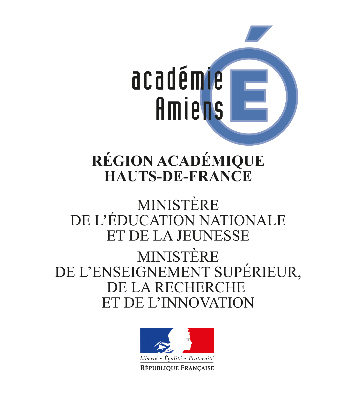 LA CLASSE L’OEUVRE – 8ème édition Formulaire d’identification de l’établissement scolaire A transmettre au plus tard le mercredi18 mars 2020  à ce.daac@ac-amiens.fr et contact.lclo@culture.gouv.frCoordonnées précises de l’établissement porteur du projet Nom de l’établissement scolaire :Coordonnées précises de l’établissement porteur du projet Téléphone  et Courriel :Coordonnées précises de l’établissement porteur du projet Nom du chef-fe d’établissement :Référent du projet au sein de l’établissement scolaire(nom, fonction, coordonnées)Classes et nombres d’élèves concernés par le projet Liens éventuels avec un autre établissement scolaireBref descriptif de l’œuvre choisieBref descriptif du projetParticipation à la Nuit des Musées : préciser Signature du chef d’établissement :Signature du partenaire :